УставУчреждения «Средняя общеобразовательная школа № 8 имени Узакбая Абдукаимова» Общие положения-ч Учреждение «Средняя общеобразовательная школа № 8 имени УзакбаяАбдукаимова» (в дальнейшем - общеобразовательная организация) является муниципальной общеобразовательной организацией, осуществляющим реализацию общеобразовательных программ начального общего, основного общего и среднего общего образования. Учредителем общеобразовательной организации является:а)	Учреждение «Управление образования мэрии города Бишкек» Организационно-правовая форма общеобразовательной организации муниципальное общеобразовательное учреждение. Общеобразовательная организация в своей деятельности руководствуется законодательством Кыргызской Республики, иными нормативными правовыми актами Кыргызской Республики, приказами и распоряжениями Министерства образования и науки Кыргызской Республики, а также настоящим Уставом.U. Общеобразовательная организация создается на неограниченный срок и проходит государственную регистрацию в порядке, установленном законодательством Кыргызской Республики. Полное наименование общеобразовательной организации:На официальном языке - Учреждение «Средняя общеобразовательная школа № 8 имени Узакбая Абдукаимова».На государственном языке-«Узакбай Абдукаимов атындагы № 8 жалпы билим 6epYY орто мектеби» мекемеси. Юридический адрес общеобразовательной организации Кыргызская Республика, г. Бишкек, бул. Молодой Гвардии, 8. Правовой статус Общеобразовательная организация является юридическим лицом, имеющим финансово-хозяйственную и правовую самостоятельность, обособленное имущество, самостоятельный баланс, печать, штампы и бланк со своим наименованием на государственном и официальном языках, расчетные (учетные) и лицевые счета в органах казначейства и других финансово-кредитных учреждениях. Имущество закреплено за общеобразовательной организацией на праве оперативного управления, в отношении которого общеобразовательная организация осуществляет права владения, пользования и распоряжения, в соответствии с законодательством Кыргызской Республики.В состав имущества общеобразовательной организации могут входить: основные средства, занимаемые помещения, оборудование, инвентарь, земельные участки и другое имущество. Общеобразовательной организации принадлежит право собственности на денежные средства, имущество и иные объекты собственности, переданные ему физическими и фйдическими лицами в форме дара, пожертвования или по завещанию, а также на доходыот собственной деятельности общеобразовательной организации, на приобретенные на эти доходы объекты собственности.	- Общеобразовательная организация с согласия соответствующего органа вправе передаваггь в аренду закрепленное за ним имущество в соответствии с законодательством. Доход, полученный от передачу в аренду имущества, используется для уставных целей. Общеобразовательная организация вправе осуществлять все предусмотренные законодательством гражданско-правовые сделки, быть истцом и ответчиком в суде, иметь другие права и обязанности. Деятельность общеобразовательной организации подлежит аттестации в случаях и порядив, установленном законодательством Кыргызской Республики. Учредитель несет ответственность по обязательствам общеобразовательной организации в случаях, в порядке и пределах, установленных законодательством Кыргызской Республики.Предмет и цели деятельности общеобразовательной организации Основной целью общеобразовательной организации является формирование общей культуры личности обучающихся на основе усвоения обязательного минимума содержания общеобразовательных программ, их адаптация к жизни в обществе, создание основы для осознанного выбора и последующего освоения профессиональных образовательных программ и воспитания гражданственности.32. Предметом деятельности общеобразовательной организации является реализация общеобразовательных программ начального общего, основного общего и среднего общего образования.Основные принципы деятельности Общеобразовательная организация функционирует на основе принципов: равенство прав всех граждан Кыргызской Республики на получение качественного образования; выполнение государственных образовательных стандартов; создание эффективной системы образования;	«■ обеспечение финансовой автономии общеобразовательной организации; рациональное использование государственных финансовых ресурсов; обеспечение бюджетного финансирования общеобразовательных организаций на основе единых стандартизированных нормативов финансирования в расчете на 1 учащегося; системность и непрерывность образовательного процесса; обязательность и бесплатность получения каждым гражданином начального и основного образования, общего среднего образования в государственных и муниципальных учебных заведениях; самостоятельность распоряжения доходами, полученными от оказываемых платных услуг на дополнительное образование и прочих услуг, доходы по которым учитываются на отдельном балансе; прозрачность и доступность для общественно-государственного контроля всей * финансовой деятельности общеобразовательных организаций.Права и обязанностиПри осуществлении своих функций для достижения задач Общеобразовательная организация имеет право:	* самостоятельно разрабатывать и утверждать сметы расходов и, соответственно, их изменения; самостоятельно использовать свои материально-технические, финансовые и кадровые ресурсы;	, на организацию образовательного процесса в соответствии с требованиями законодательства, регулирующего деятельность общеобразовательных организаций; на разработку, прием и реализацию программы обучения на основании государственных образовательных программ, базисного учебного плана, утвержденными Министерством образования и науки Кыргызской Республики; на обеспечение реализации общеобразовательных программ; на самостоятельность в выборе, использовании и создании форм, средств и методов обучения и воспитания, соответствующих основным положениям Закона Кыргызской Республики «Об образовании»;на установление порядка приема в общеобразовательная организация, обеспечивающего: на ступени начального общего и основного общего образования прием всех подлежащих обучению лиц, проживающих на данной территории и имеющих право на получение основного общего образования (не проживающим на данной территории может быть отказано в приеме только по причине отсутствия свободных мест в учреждении); в старшие классы лицеев, гимназий, общеобразовательной организации с углубленным изучением отдельных предметов для получения среднего (полного) общего образования - на конкурсной основе. Условия конкурса разрабатываются и утверждаются общеобразовательной организацией; на самостоятельность в выборе систем оценок, форм, порядка и периодичности промежуточной аттестации обучающихся в соответствии с требованиями Закона Кыргызской Республики «Об образовании»; на проведение итоговой аттестации выпускников в соответствии с регламентирующими актами Министерства образования и науки Кыргызской Республики, выдачу документа государственного образца об уровне образования, заверенного печатью общеобразовательной организации; на реализацию дополнительных образовательных программ и оказание дополнительных образовательных услуг за пределами, определяющими статус основных общеобразовательных программ, в том числе (виды и формы дополнительных образовательных услуг, в т.ч. платных), и услуг, необходимых для обеспечения образовательного процесса и содержания зданий; по инициативе или с согласия учредителей создавать или упразднять филиалы, с целью оптимизации образовательного процесса рационального использования финансовых ресурсов; на участие в реализации национальных, государственных программ; на внесение предложений в вышестоящие органы государственного управления и должностным лицам по вопросам организации и улучшения деятельности по предоставлению общего образования;# , - вступать в ассоциации и другие общественные организации, в том числе международные, участвовать в их деятельности; на участие в создании ^деятельности ассоциаций, союзов и иных объединений, в том числе с участием учреждений, предприятий и общественных организаций в целях развития и совершенствования образования. Общеобразовательная организация обязано обеспечить: качество общего образования и его соответствие государственным образовательным стандартам;•» адекватность применяемых форм, методов и средств организации образовательного процесса возрастным психологическим особенностям, склонностям, способностям, интересам, требованиям охраны жизни и здоровья обучающихся; соблюдение санитарно-гигиенических норм; взаимодействие и преемственность между смежными уровнями образования; пропаганду здорового образа жизни и санитарно-гигиеническое воспитание учащихся. Общеобразовательной организации запрещается привлекать обучающихся к труду, не предусмотренному общеобразовательными программами, учебным планом и Уставом общеобразовательной организации, без их согласия и согласия родителей (лиц, их заменяющих). Применение методов физического и психического насилия по отношению к обучающихся не допускается. В общеобразовательной организации создание и деятельность политических партий, общественно-политических, религиозных движений и организаций не допускается. Принуждение обучающихся, воспитанников к вступлению в общественные, общественно-политические организации, движения и партии, а также принудительное привлечение их к деятельности этих организаций и к участию в агитационных кампаниях и политических акциях не допускается.Образовательный процессОбучение в общеобразовательной организации ведется на государственном и официальном языках. Школа обеспечивает возможность для выбора обучающимися языка обучения.62. В первый класс принимаются дети, начиная с 6-летнего возраста, но не позднее 7 лет, в зависимости от желания родителей (лиц, их заменяющих). Прием в общеобразовательную организацию для обучения и воспитания осуществляется приказом. Процедура приема регламентируется правилами приема в общеобразовательную организацию, которые не могут противоречить законодательству Кыргызской Республики об образовании. Общеобразовательная организация осуществляет образовательный процесс в соответствии с уровнями общеобразовательных программ, в трех ступенях образования: ступень - начальное образование (4 года); ступень - основное общее образование (5 лет); ступень - среднее образование (2 года).Содержание общего образования в общеобразовательной организации определяется программами, разрабатываемыми, утверждаемыми и реализуемыми общеобразовательной организацией самостоятельно на основе государственных образовательных стандартов. Организация образовательных процессов в общеобразовательной организации строится на основе базисного учебного плана согласно расписанию занятий. При этом общеобразовательная организация работает по графику.* >	1 ступень - пятидневная рабочая неделя. ступень - шестидневная рабочая неделя. ступень - пятидневная*рабочая неделя плюс 1 день самоподготовки. Продолжительность академического часа - 45 минут, в первом классе - 40 минут. Итоговая нагрузка в каждом классе является максимально допустимой обязательной нагрузкой для учащихся массовых школ.	* vДля учащихся школ-лицеев, школ-гимназий предельно допустимой нагрузкой является:. в 1 классе - 23 часа; во 2-3 классах - 28 часов; в 4 классе - 29 часов; в 5 классе - 34 часа;	*в 6-11 классах - 36 часов.Обучение по индивидуальным планам осуществляется по желанию обучающихся, их родителей или лиц, их заменяющих. Количество классов в общеобразовательной организации зависит от количества учащихся и условий, созданных для осуществления образовательного процесса с учетом санитарных норм. Наполняемость классов устанавливается в количестве не менее 30 обучающихся. При проведении занятий по кыргызскому и иностранным языкам в 1-11 классах, по трудовому обучению в 5-11 классах, по ОИВТ в 8-11 классах, классы делятся на 2 подгруппы при наполняемости 30 (в классах на контрактной основе при наполняемости 20 учащихся исходя из условий общеобразовательной организации) и более обучающихся. При наличии необходимых средств возможно деление на группы с наименьшей наполняемостью.Общеобразовательная организация вправе открывать по желанию и запросам родителей (законных представителей) группы обучающихся продленного дня на платной основе, группы по подготовке учащихся к общеобразовательной организации. Учебный год в общеобразовательной организации начинается с 1 сентября. Продолжительность учебного года в первом классе 33 недели, в последующих - 34 недели. Продолжительность каникул в течение учебного года 30 календарных дней, летом не менее 8 календарных недель, для учащихся 1-х классов в 3-й четверти устанавливаются дополнительные недельные каникулы.Годовой учебно-календарный график утверждается приказом Директора общеобразовательной организации с учетом мнения педагогического совета общеобразовательной организации по согласованию Управлением образования мэрии города Бишкек. Обучающийся, освоивший в полном объеме общеобразовательные программы, переводится в следующий класс. В следующий класс могут быть условно переведены обучающиеся, имеющие по итогам учебного года академическую задолженность по одному предмету. Обучающиеся на ступенях начального, общего и основного общего образования, • не освоившие программу учебного года и имеющие академическую задолженность по двум или более предметам, оставляются на повторное обучение. Перевод обучающегося в любом случае производится по решению педагогического Совета. Обучающиеся, не освоившие общеобразовательную программу предыдущего уровня, не допускаются к обучению на следующей ступени общего образования. Общеобразовательная организация по желанию обучающегося и его родителей (или иных представителей) содействует усвоению общеобразовательных программ или отдельных разделов в форме семейного образования, самообразования, экстерна или заочно. По решению органа управления общеобразовательной организацией (Педагогического совета) и по согласованию с органами местного самоуправления и комиссиями по делам несовершеннолетних за совершение противоправных действий, грубые и неоднократные нарушения Устава .общеобразовательной организации допускается, как крайняя мера педагогического воздействия, исключение из данного общеобразовательной организации обучающихся",‘достигших 15-летнего возраста.Под неоднократным нарушением понимается совершение обучающимся, имеющим два или более дисциплинарных взысканий, наложенных директором общеобразовательной организации, повторного, как правило, грубого нарушения дисциплины. Грубым нарушением дисциплины признается нарушение, которое повлекло или могло повлечь за собой тяжкие последствия в виде: причинение ущерба ж!Ъни и здоровью обучающихся, сотрудников, посетителей общеобразовательной организации; причинение ущерба имуществу общеобразовательной организации, обучающихся, сотрудников, посетителей общеобразовательной организации.Материальный ущерб, обучающийся и его родители (лица, их заменяющие) возмещают в соответствии с законодательством Кыргызской Республики.Решение об исключении детей сирот и детей, оставшихся без попечения родителей (законных представителей), принимается педсоветом с предварительного согласия соответствующего органа опеки и попечительства.Решение педсовета, об исключении обучающегося оформляется приказом директора общеобразовательной организации. Об исключении обучающегося директор общеобразовательной организации в трехдневный срок информирует соответствующим органам местного самоуправления. Органы местного самоуправления совместно с родителями (законными представителями) исключенного в месячный срок принимают меры, обеспечивающие его трудоустройство или продолжение обучения в другом образовательной организации. Процедура исключения подробно регламентируется правилами о поощрениях, взысканиях учащихся общеобразовательной организации, которые не могут противоречить законодательству Кыргызской Республики. Освоение общеобразовательных программ основного общего и среднего общего образования завершается обязательной итоговой аттестацией выпускников. Итоговая аттестация выпускников общеобразовательной организации осуществляется в соответствии с требованиями законодательства Кыргызской Республики об итоговой аттестации выпускников школ Кыргызской Республики.Выпускникам общеобразовательной организации после прохождения ими итоговой аттестации выдается документ государственного образца об уровне образования, заверяемый печатью общеобразовательной организации. Выпускники, достигшие особых успехов при освоении общеобразовательных программ среднего общего образования, получают свидетельства и аттестаты особого образца. На бесплатной основе общеобразовательная организация оказывает отдельному контингенту обучающихся в соответствии законодательства Кыргызской Республики дополнительные образовательные услуги, утвержденные МОиН Кыргызской Республики во внеурочное время.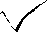  Общеобразовательная организация может оказывать различные дополнительные платные образовательные услуги по утвержденным учебным планам по желанию родителей учащихся. Количество классов в общеобразовательной организации зависит от числа поданных заявлений граждан, с учетом санитарных и предельных норм наполняемости классов. С учетом интересов обучающихся и их родителей (лиц, их заменяющих), по согласованию с учредителями, в общеобразовательной организации могут быть открыты9 подготовительные классы (для не владеющих государственным, официальным языками и/или неподготовленных детей), коррекционные группы в пределах средств, выделенных по бюджету или на контрактной.основе. Бесплатное медицинское обслуживание обучающихся общеобразовательной организации обеспечивается специально закрепленным учреждением здравоохранения(медицинским персоналом), которой наряду с администрацией и педагогическим персоналом несет ответственность за проведение лечебно-профилактических мероприятий, соблюдение санитарно-гигиенических норм, режима и качества питания обучающихся.'6.18. Организация питания обучающихся в общеобразовательной организации осуществляется через школьнуф столовую (специальное типовое помещение).6.19. Общеобразовательная организация вправе, с согласия территориального органа управления образования, открыть классы с гимназическим компонентом, предусматривающим углубленное изучение предметов, согласно учебному плану.УП. Права и обязанности участников образовательного процесса Участниками образовательного процесса в общеобразовательной организации являются обучающиеся, педагогические работники общеобразовательной организации, родители (лица, их заменяющие) обучающихся. Порядок приема в общеобразовательная организация определяется Законом Кыргызской Республики «Об образовании» и настоящим Уставом. Общеобразовательная организация обязано ознакомить поступающего на обучение и его родителей (лиц, их заменяющих) с Уставом и другими документами, регламентирующими организацию образовательного процесса. Права и обязанности обучающихся, их родителей (лиц, их заменяющих) определяются Уставом общеобразовательной организации. Обучающиеся в общеобразовательной организации имеют право на: получение бесплатного общего среднего образования в объеме, определенном Законом Кыргызской Республики «Об образовании»; выбор формы образования: очной, заочной, экстерната и семейного образования; обучение в рамках государственных образовательных стандартов по индивидуальным учебным программам, на ускоренный курс обучения. Условия обучения по индивидуальным учебным программам регламентируется Уставом общеобразовательной организации и принимаемыми в соответствии с ним положениями; пользование библиотечно-информационными ресурсами библиотеки школы; получение дополнительных (платных) образовательных услуг; участие в управлении общеобразовательной организацией в форме, определяемой Уставом; уважение человеческих достоинств, свободу совести и информации, свободу выражения собственных взглядов и убеждений. Применение методов физического и психического насилия по отношению к обучающимся не допускается. Принуждение обучающихся к вступлению в общественные организации, а также привлечение их к деятельности в этих организациях и к участию в агитационных кампаниях не допускается. Обучающиеся, освоившие в полном объеме образовательные программы, переводятся в следующий класс. Обучающиеся обязаны выполнять Устав общеобразовательной организации, добросовестно учиться, бережно относится к его имуществу, уважать честь и достоинство других обучающихся и работников, выполнять требования работников общеобразовательной# организации. Дисциплина в общеобразовательной организации поддерживается на основе уважения человеческого достоинства обучающихся, педагогов и работников общеобразовательной организации. Родители (лица, их заменяющие) имеют право на: выбор общеобразовательной организации и формы обучения в общеобразовательной организации;	' защиту законных прав и интересов детей;.. - участие в управлении общеобразовательной организацией в форме, установленной Уставом общеобразовательной организации. Родители (лица, их заменяющие) обязаны выполнять Устав общеобразовательной организации, в части, касающейся их прав и обязанностей, и нести ответственность за воспитание и создание необходимых условий для получения детьми образования, соблюдать принципы Конвенции о правах ребенка. Иные права и обязанности родителей (лиц, их заменяющих) могут закрепляться в заключенном между ними и общеобразовательной организацией договоре в соответствии с Уставом общеобразовательной организации. Порядок комплектования персонала- общеобразовательной организации регламентируется его Уставом. На педагогическую работу принимаются лица, имеющие необходимую педагогическую квалификацию, соответствующую требованиям квалификационной характеристики по должности и полученной специальности, подтвержденную документами об образовании, а также лица, не имеющие специального образования, по решению Педагогического совета общеобразовательной организации с испытательным сроком - 3 месяца. Отношение работника и администрации общеобразовательной организации регулируется трудовым законодательством Кыргызской Республики. Срок действия трудового договора определяется работником и работодателем при его заключении в соответствии с законодательством о труде Кыргызской Республики. Работники общеобразовательной организации имеют право: на участие в управлении общеобразовательной организацией в порядке, определяемом Уставом общеобразовательной организации; на запилу профессиональной чести и достоинства; свободно выбирать, использовать и создавать методику обучения и воспитания, учебники, учебные пособия и материалы, методы оценки знаний, навыков и умений учащихся в соответствии с основными положениями государственных образовательных стандартов и другими нормативными документами в области образования; повышать профессиональную квалификацию; на сокращенную рабочую неделю и оплачиваемый отпуск, социальные гарантии и льготы, установленные законодательством Кыргызской Республики; проходить аттестацию на соответствующую квалификационную категорию. Объем учебной нагрузки (педагогической работы) учителям и другим педагогическим работникам устанавливается исходя из количества часов по учебному плану и программам, обеспеченности кадрами, других конкретных условий в общеобразовательной организации. Объем учебной нагрузки (педагогической работы) больше или меньше нормы часов за ставку заработной платы устанавливается только с письменного согласия работника. Установленный в начале учебного года объем учебной нагрузки (педагогической работы) не может быть уменьшен в течение учебного года по инициативе администрации, за исключением случаев уменьшения количества часов по учебным планам и программам, сокращения количества классов (групп). Права и обязанности других категорий персонала общеобразовательной организации определяются соответствующими типовыми квалификационными характеристиками и Уставом,общеобразовательной организации. Структура общеобразовательной организацииСтруктура общеобразовательной организации определяется директором общеобразовательной организации с учетом поставленных задач и настоящего Устава, утверждается Управлением образования мэрии города Бишкек. Численность персонала определяется общеобразовательной организацией самостоятельно исходя из финансовых ресурсов и количества обучающихся.Функциональные обязанности работников определяются внутренними положениями, утвержденным и Директором. Управление общеобразовательной организациейУправление общеобразовательной организацией осуществляется в соответствии с Законом Кыргызской Республики «Об образовании» и Уставом общеобразовательной организации на принципах демократичности, открытости, приоритета общечеловеческих ценностей, охраны жизни и здоровья человека, свободного развития личности. Высшим органом управления общеобразовательной организацией являются Управление образования мэрии города Бишкек, в полномочия которого входит координация деятельности общеобразовательной организации. Непосредственное руководство общеобразовательной организацией осуществляет Директор, назначаемый в порядке, определяемом Уставом общеобразовательной организации и в соответствии с законодательством Кыргызской Республики. Директор общеобразовательной организации: осуществляет руководство педагогическим коллективом; обеспечивает правильный подбор и расстановку кадров; утверждает внутреннее положение об оплате труда и премирование работников; имеет право первой подписи на расчетных и финансовых документах; утверждает сметы расходов по бюджетным и специальным средствам; утверждает и подписывает баланс и Отчеты об исполнении смет расходов; осуществляет контроль за целевым использованием средств, своевременным и полным финансированием общеобразовательной организации в соответствии с утвержденными сметами расходов; создает необходимые условия для повышения идейно-теоретического уровня и квалификации работников; осуществляет контроль за качеством знаний и поведением учащихся, содержанием и организацией внеклассной и внешкольной работы. Директор действует от имени общеобразовательной организации, заключает договоры, в том числе трудовые, выдает доверенности, открывает в банках расчетные я другие счета; в установленном порядке утверждает штаты, издает приказы и дает указания, обязательные для всех работников общеобразовательной организации, вносит в органы управления образованием перспективные, годовые и текущие планы работы общеобразовательной организации для утверждения. Директор общеобразовательной организации несет персональную ответственность перед родителями и государством, обществом и учредителями за свою деятельность в соответствии со своими функциональными обязанностями, предусмотренными трудовым законодательством Кырщзской Республики, договором (контрактом) и настоящим Уставом. Формами самоуправления в общеобразовательной организации являются педагогический, попечительский советы общеобразовательной организации, общее собрание трудового коллектива. Попечительский Совет общеобразовательной организации является добровольным объединением спонсоров, созданным для содействия внебюджетному финансированию общеобразовательной организаций* и оказанию ей организационной, финансовой и консультативной помощи. Попечительский CcfeeT участвует в управлении путем принятия решений по использованию передаваемых общеобразовательной организации средств и имущества. В целях развития и совершенствования учебно-воспитательного процесса, повышения профессионального мастерства и творческого роста учителей и воспитателей в общеобразовательной организации действует Педагогический совет - коллегиальный орган, объединяющий педагогических работников общеобразовательной организации, под председательством директора общеобразовательной организации.Педагогический совет: обсуждает и производит выбор содержания образования, форм, методов учебно- воспитательной работы и способов их реализации; организует работу по повышению квалификации педагогических работников, развитию их творческих инициатив; принимает решение о переводе обучающихся в следующий класс, условном переводе в следующий класс, а также по согласованию с родителями (законными представителями) обучающегося о его оставлении на повторное обучение в форме семейного образования;Педагогический совет общеобразовательной организации созывается директором по мере необходимости.Источники финансирования и порядок использования средств Основными источниками финансовых средств общеобразовательной организации являются: средства республиканского и местного бюджетов; добровольные пожертвования других физических и юридических лиц; доход, полученный от реализации продукции и услуг, а также от других видов разрешенной самостоятельной деятельности; средства родителей (лиц, их заменяющих), полученные за предоставление обучаемым дополнительных платных услуг; гранты международных организаций; другие источники, не противоречащие законодательству Кыргызской Республики. Финансирование общеобразовательной организации за счет средств государственного бюджета может осуществляться по подушевому нормативу на основе минимального стандарта бюджетного финансирования в расчете на одного обучающегося в зависимости от типа общеобразовательной организации. Общеобразовательная организация самостоятельно распоряжается имеющимися финансовыми средствами. Общеобразовательная организация устанавливает работникам ставки заработной платы (должностные оклады) на основе Единой тарифной сетки в дэатветствии с квалификационными требованиями и на основе решения аттестационной комиссии, определяет виды и размеры надбавок, доплат и других выплат стимулирующего характера, в пределах средств^направляемых на оплату труда, а также штатное расписание и распределение должностных обязанностей.Принятие изменений и дополнений в настоящий Устав>>. Изменения и дополнения в настоящий Устав принимаются общим собраниемтрудового коллектива, утверждаются учредителями и регистрируются в установленномзаконодательством Кыргызской Республики порядке.■** Контроль за деятельность^ общеобразовательной организации^И^троль Щ деятельностью общеобразовательной организации осуществляется в Определенном настоящим Уставом и законодательством Кыргызской Республики. Прекращение деятельности общеобразовательной организации- , .J3.1. Деятельность общеобразовательной организации может быть прекращена в виде ликвидации или реорганизации (слияние, присоединение, разделение, выделение, преобразование) по решению учредителей либо суда. При ликвидации или реорганизации общеобразовательной организации, осуществляемых, как правило, по окончании учебного года, учредитель берет на себя ответственность за перевод обучающихся по согласованию с их родителями (лицами, их заменяющими) в другие образовательные организации. Ликвидация производится ликвидационной комиссией в порядке, предусмотренном законодательством Кыргызской Республики.Ем. Л.М. Документы, возникшие в процессе деятельности общеобразовательной организации, хранятся и используются в соответствии с Законом Кыргызской Республики «О национальном архивном фонде Кыргызской Республики».Директор